平成２９年度～平成３８年度平成29年3月福島県会津坂下町目　　次第１章　概要　１　はじめに・・・・・・・・・・・・・・・・・ 2　２　計画の位置付け・・・・・・・・・・・・・・ 2　３　計画期間・・・・・・・・・・・・・・・・・ 3　４　対象とする財産・・・・・・・・・・・・・・ 4第２章　公共施設等を取り巻く現状と課題　１　会津坂下町の人口の現状・・・・・・・・・・ 5　２　人口減少の要因・・・・・・・・・・・・・・ 7　３　人口減少の影響・・・・・・・・・・・・・・10　４　人口の将来展望・・・・・・・・・・・・・・10　５　財政収支並びに各種財政指標の状況・・・・・12　６　公共施設の現状・・・・・・・・・・・・・・13　７　公共施設等の将来負担費用の課題・・・・・・13　８　将来負担費用の考え方・・・・・・・・・・・14第３章　公共施設等の総合的な管理に関する基本的な考え方　１　基本的な考え方・・・・・・・・・・・・・・18　２　公共施設等管理の取り組みと方向性・・・・・18　３　施設類型ごとの管理に関する基本的な方針・・20　４　具体的な取り組み方策・・・・・・・・・・・22第４章　今後のフォローアップ方針　１　当面の計画・・・・・・・・・・・・・・・・23別表（施設一覧）第１章　概要　１　はじめに　　全国的に公共施設等の老朽化対策が大きな課題となっており、人口減少や少子高齢化の進行などによる社会構造や住民ニーズが変化していることに加え、公共施設の老朽化による施設大量更新時代の到来と義務的経費の増大などによる財政状況悪化の見通し等、公共施設を取り巻く環境について、抜本的な見直しが必要です。　　地方公共団体においては、厳しい財政状況が続く中で、今後、人口減少等により公共施設等の利用需要が変化していくことが予想されることを踏まえ、早急に公共施設等の全体の状況を把握し、長期的な視点をもって、更新・複合化・転用及び長寿命化などを計画的に行うことにより、財政負担を軽減・平準化するとともに、公共施設等の最適な配置を実現することが必要となっています。　本町においても同様の状況があり、これらの諸問題を解決するため、施設の計画的かつ効率的な維持管理・補修を継続的に実施していく必要があります。　このため、「会津坂下町公共施設等総合管理計画」を策定し、健全で持続可能な自治体運営の実現を図ります。　なお、この計画の内容については、精緻化に向けて適宜見直しを行います。　２　計画の位置付け　　国においては、インフラの老朽化が急速に進展することへの対応として、平成25年11月に、インフラ長寿命化基本計画が策定されました。　　この計画では、地方公共団体は、インフラを所管する者として、その維持管理・更新等を着実に推進するため、中期的な取り組みの方向性を明らかにする行動計画を策定することとされています。　　これを受けて、上記の行動計画に該当するものとして、総務省からは、平成26年4月、地方公共団体に対し、速やかに公共施設等総合管理計画を策定するよう要請されました。　　以上のことから、総務省の要請における公共施設等総合管理計画として、本計画を位置付けます。　　なお、策定にあたっては、第五次会津坂下町振興計画に定める、住民福祉の向上と行政サービスの確保を実現し、将来的財政負担に備えた財政運営の実現に向け、公共施設等を社会情勢の変化に応じた長期的な視点をもって、更新・複合化・転用及び長寿命化などを計画的に行うことにより、財政負担を軽減・平準化するとともに、公共施設等の最適な配置、適正な管理に努めることとします。　　【計画イメージ】　３　計画期間　　本計画の計画期間は、平成29年度から平成38年度までの10年間とします。なお、当面は第五次会津坂下町振興計画に合わせて平成32年度までの期間で取り組みを進めるものとします。ただし、計画期間であっても、必要に応じ適宜見直すものとします。　４　対象とする財産　　町が保有する庁舎や学校施設等の公共施設及び道路や橋梁等のインフラ施設を対象とします。（別表）※（平成27年度決算ベース）第２章　公共施設等を取り巻く現状と課題　１　会津坂下町の人口の現状（１）人口の推移日本の総人口が2008年以降減少局面に突入した中で、本町の人口は1950年の27,826人をピークに減少し、1975年以降一旦落ち着いたものの、1996年に2万人を割り込んでから急速に人口減少が進みました。今後、人口減少はますます進行し、2040年の人口は11,157人と推計され、本町の人口減少は、全国の2倍以上のスピードで進むとされています。このことは、公共施設等を維持していくうえで、町民1人当たりの負担が増加することにつながります。※全国の人口は、国立社会保障・人口問題研究所「日本の将来推計人口（平成24年1月推計）」より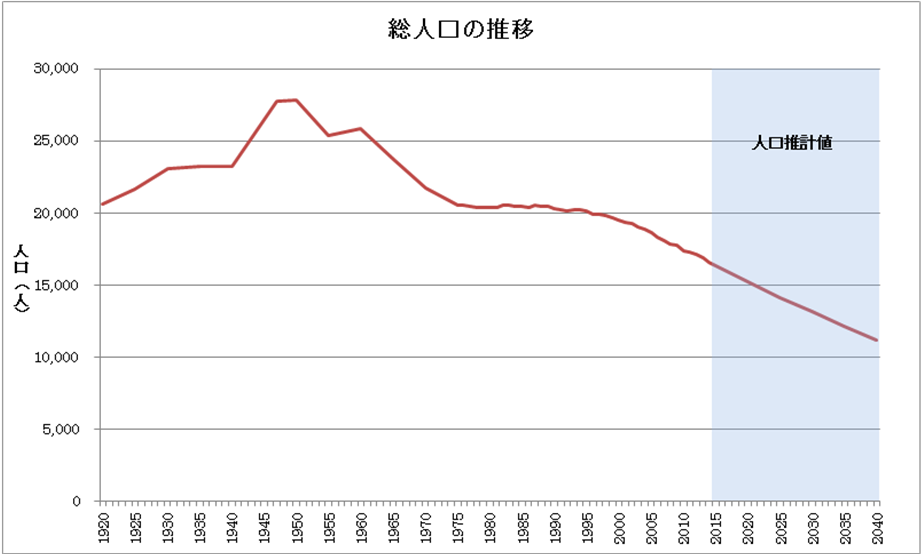 国立社会保障・人口問題研究所では東日本大震災により、福島県市町村ごとの人口推計は行っていないことから、コーホート要因法により推計を行っています。※：コ―ホートとは、同じ年に生まれた人々の集団の意味で、コ―ホート要因法とは、各年のコ―ホートについて、自然増減（出生・死亡）及び社会増減（転入・転出）の二つの人口動態要因それぞれについて、将来値を仮定して、それに基づいて将来人口を推計する方法。（２）人口減少段階人口減少過程は、老年人口（65歳以上）の推移の変化に伴い3段階に分けられ、「第1段階」として、若年人口は減少するが老年人口は増加する時期、「第2段階」として、若年人口の減少が加速するとともに、老年人口が維持から減少に転じる時期、「第3段階」として、若年層の人口減少がさらに加速し、老年人口も減少する時期としております。本町における「第1段階」は、昭和の合併時である1950年からすでに始まっており、2015年から2030年までが「第2段階」、2030年からは「第3段階」へ突入し、人口減少が一気に加速すると推計されています。総人口に占める年齢階層別の人口の推移は、生産年齢人口（15歳～65歳未満）・年少人口（15歳未満）ともに総人口に比例して減少しており、今後も減少すると見込まれます。 2010年の年齢3区分の割合は、年少人口13.5％・生産年齢人口56.9％・老年人口29.6％であり、2040年には、年少人口10.6％・生産年齢人口46.8％・老年人口42.5％になると推計され、人口減少とあわせて高齢化への対応も必要となってきます。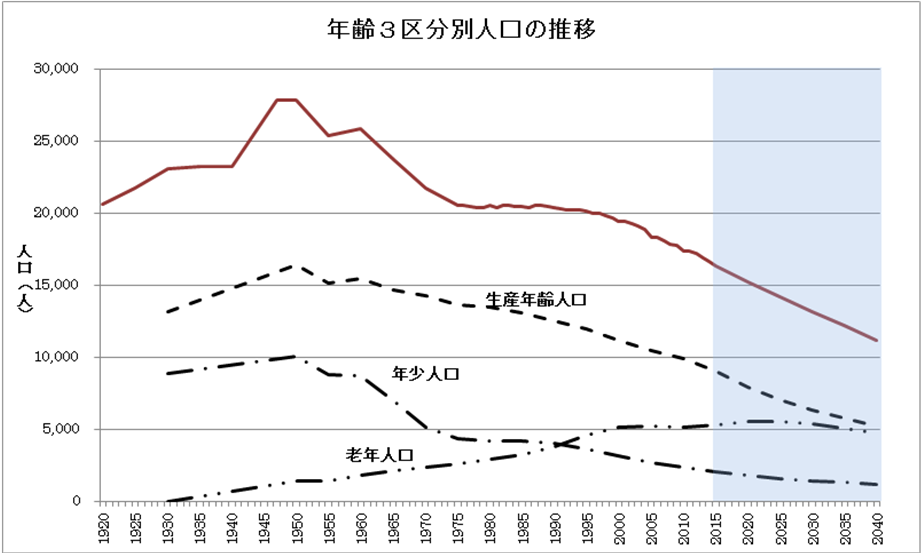 ２　人口減少の要因本町では、1994年以降人口動態の要因である、社会動態・自然動態、双方において減少となっており、本格的な人口減少社会に突入しました。 社会動態においては、1975年以降転出者数が転入者数をほぼ毎年上回っており、1982年・1987年・1993年に一時的に転入超過となったものの、過去10年の平均では 1年あたり約80人の社会減となっています。自然動態においては、1992年に出生数が死亡数を下回り、その後は自然減が続き、その差は広がっています。過去10年の平均では、1年あたり約120人の自然減となっており、社会減と合わせて毎年200人のペースで人口が減少しています。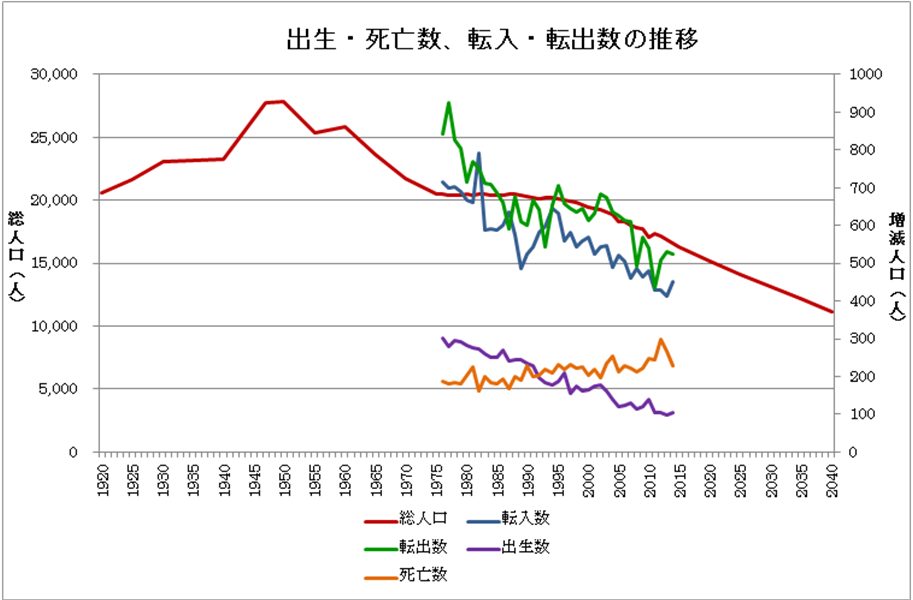 （１）自然動態による減少（合計特殊出生率の低下）本町の合計特殊出生率は、1.91人（1998年-2002年平均）から1.51人（2008年-2012年平均）へと低下しています。出生数の低下は、将来子どもを産む世代が減少し、さらなる人口減少を加速させます。合計特殊出生率を上昇させることが、長期的な人口減少対策につながります。　○合計特殊出生率（％）　※人口動態調査より（２）社会動態による減少（若年層の人口の流出）傾向として、「10歳～14歳⇒15歳～19歳、15歳～19歳⇒20歳～24歳」の階級である若年層の世代において、人口移動はマイナスになっています。 一方、「20歳～24歳⇒25歳～29歳」では、人口移動はプラスになるものの、減少した人口を回復するまでには至っていません。 これは、高校卒業時の進学や就職による転出が多く、一度町外に転出した若い世代が戻ってこないということであり、親世代（子育て世代）の人口が減少することは、出生数の減少につながっていきます。高校や大学の卒業後も本町に住み続ける、Ｕターンできる雇用の場の確保・環境をつくり、若者の人口流出、子育て世代の転出抑制と転入を増加させる対策が必要です。○東京圏への人口流出　若年層が就職や進学を機会に東京圏（埼玉・千葉・東京・神奈川）へ移動することにより、人口減少が生じています。本町の移動（転出）者の７割が東京圏への転出となっており、これは全国的な傾向でもあり、東京一極集中を招いています。子育てがしにくい環境である東京圏（東京都の合計特殊出生率1.13人　2013年）へ若者の流出が続くことは、日本全体の人口減少を加速させることとなります。地方の人口減少は、地方創生の柱でもある「東京への一極集中の是正」を要因とした、若年層の都市部への人口流出が最も大きな要因です。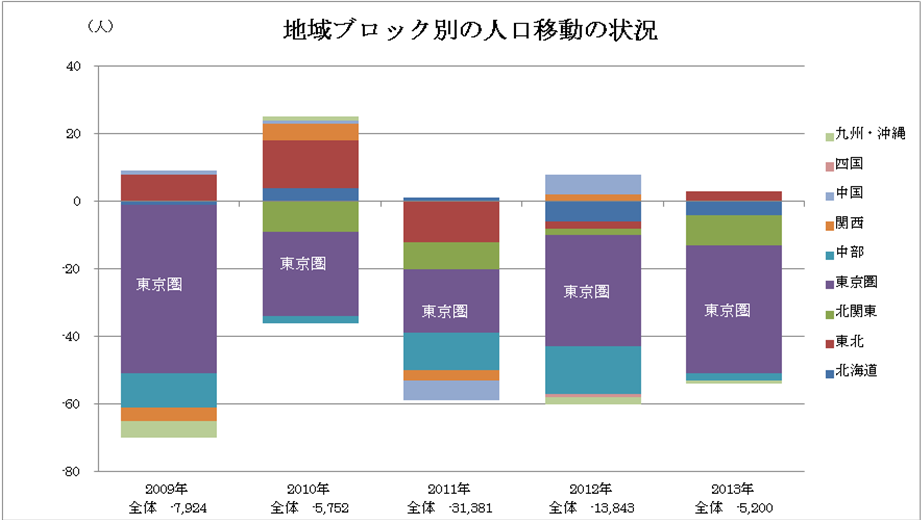 　３　人口減少の影響人口減少は経済規模の縮小、さらなる人口（労働力）減少、経済規模の縮小といった負のスパイラルに陥り、特に地方においてその現象は深刻であり、下記のような地域全体の活力低下が懸念されます。①経済の縮小により、地域住民の生活に必要な買い物・医療・福祉サービス、公共交通の維持が困難になる。②仕事を求めて人口が流出する。③高齢化の進行により、社会保障費の増加、それを支える働き手の負担が増加する。④農業施設・農地の維持が困難になる。⑤空き家が発生する。⑥財政状況が悪化する。　４　人口の将来展望町としては、現在の人口を維持し、様々な施策を講じることで、最終的に増加させることが理想であると考えます。しかしながら、現実的には出生率の低下による若年層の人口減少や高齢化の進行により、短期的に増加に転じることは困難な課題であります。仮に合計特殊出生率が、人口置換水準である2.07人に回復したとしても、子どもを持つ世代に成長するまで時間がかかり、人口を維持するまでには数十年かかるという現実を認識する必要があります。これらを踏まえ、長期的視点に立ち総合的なまちづくりに取り組みます。○人口減少に取り組むまちづくりの視点○人口ビジョン総合戦略の実行により、人口の減少幅を緩やかにし、2040年時点での総人口を13,503人とします。推計１　このままの人口動態が続いた場合推計２　総合戦略の実行により、人口動態が改善された場合※総合戦略：会津坂下町まち・ひと・しごと創生人口ビジョン・総合戦略　　　　　（平成27年10月策定）　５　財政収支並びに各種財政指標の状況本町は、行政経営改革プランに基づいた、職員数の削減、特別職報酬や職員給与の減額による人件費の抑制や、指定管理者制度の導入による委託料などの物件費の抑制などに努めてきたことにより、各種財務指標は改善されてきています。しかしながら、幼稚園、小・中学校の統廃合に伴う教育施設の適正配置のための施設整備をはじめとする普通建設事業により、地方債借入額が増加し、その償還が後年度の財政を圧迫しています。今後、人口減少により地方税や地方交付税が減少すると見込まれている中で、新庁舎並びに総合体育館の建設という大きな事業、また、施設の老朽化に対応した維持修繕を行っていかなければいけないことから、事業の実施については第五次会津坂下町振興計画後期基本計画などの各種計画に基づき、必要性や緊急性を精査したうえで、優先順位を決定し、延期や取りやめなどの取捨選択をしながら実施していく必要があります。表1　市町村財政の状況　　　　　　　　　　　　　　　　　　　　　　　　　　（千円）　６　公共施設の現状　　公共施設数は、平成27年度決算時点において255施設、総延床面積は99,593㎡であり、町民一人当たり延床面積は5.90㎡、全国人口同規模団体（1～3万）平均5.24㎡と比較して大きい状況となっています。　　施設群としては、学校施設が26,630㎡（26.7%）と最も多く、続いて公営住宅が26,086㎡（26.2%）となっており、この2つの群だけで全体の5割を占めています。　７　公共施設等の将来負担費用の課題（１）公共施設の将来負担費用現状では、全ての施設の改修や建て替えの実施が困難な状況にあります。今後の事業として、新庁舎建設事業も計画されており多額の費用が必要となることから、他の公共施設における大規模改修・建て替えに与える影響を考慮しなければなりません。（２）インフラ施設の将来負担費用公共施設等の問題を考える上で、公共施設（建築物）のみならず、インフラ施設（道路・橋梁・上下水道）の維持管理についても考慮する必要があります。これまでの手法では、インフラ施設全てを更新していくことは不可能であり、更新時期の分散化、あるいは管理手法の見直しが必要となります。①道路道路は、15年ごとの更新が必要であると仮定し試算すると、40年間の更新費用は216.4億円となり、これを平均すると単年度当たり5.4億円の費用が必要になります。②橋梁橋梁は、60年で更新が必要であると仮定し試算すると、40年間の更新費用総額が36億円となり、これを平均化すると単年度当たり9千万円の費用が必要になります。③上水道上水道は、浄水場をはじめとする上水道処理施設等と上水道管の更新費用について試算することとするが、浄水場は運用していないため試算は省略する。上水道管の更新は40年と仮定して試算すると、40年間の更新費用総額が156.0億円となり、これを平均すると単年度当たり3.9億円の費用が必要になります。④下水道下水道は、整備が完了していないため、現時点での下水道管更新を50年として試算すると、40年間の更新費用総額が32.1億円となり、これを平均すると単年度当たり8千万円の費用が必要になります。　８　将来負担費用の考え方将来負担費用は、今後の公共施設等の更新に要する費用を試算したものであり、町の財政の将来推計を考える上で参考にするものとします。町が現在保有する公共施設や上下水道管等を、それぞれ設定した耐用年数の経過後に、現在と同じ面積、延長等で更新すると仮定して試算することとします。なお、物価変動率や落札率等は、予想が困難であるため考慮しないこととします。〔将来負担費用の算出基準〕＜耐用年数＞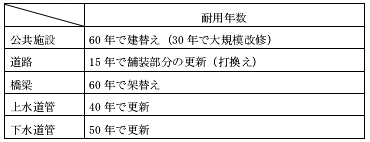 ＜更新単価＞○公共施設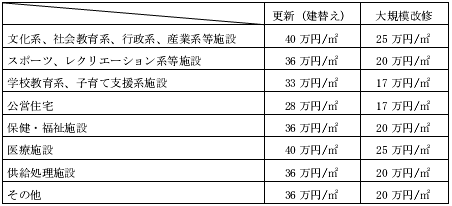 ○道路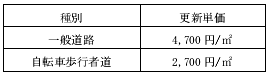 ○橋梁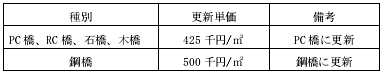 ○上水道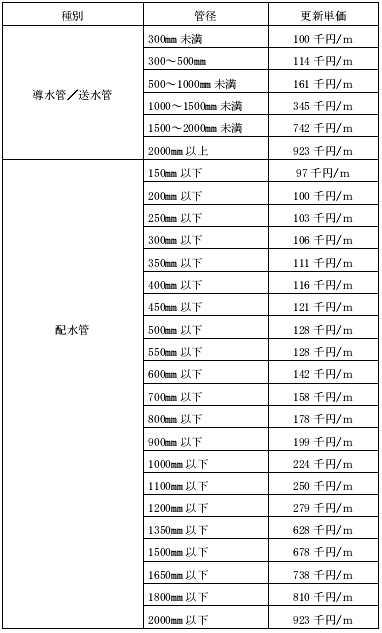 ○下水道【管種別】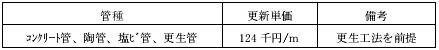 【管径別】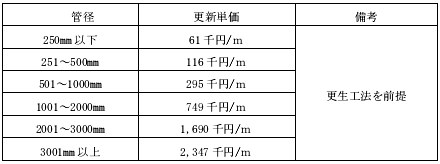 ※将来負担費用の推計の考え方については、財団法人地域総合整備財団が作成した公共施設更新費用試算ソフト仕様書より抜粋第３章　公共施設等の総合的な管理に関する基本的な考え方　１　基本的な考え方　　全庁的かつ長期的な視点に基づき、計画的予防保全による長寿命化や公共施設の効率的な利用による管理経費等の縮減、未利用財産の売却処分等による歳入確保など、町有財産の総合的な利活用を推進することにより、財政負担の軽減を図りながら取り組みを推進します。　２　公共施設等管理の取り組みと方向性　（１）点検・診断等の実施方針各施設の特性を考慮したうえで、定期的な点検・診断等により施設の状態を正確に把握することが必要です。点検・診断等により高い危険性が認められた公共施設や、老朽化等により供用が終了し今後とも利用が見込めない施設は、解体撤去を基本とします。また、保有する公共施設を人口や財政規模に見合ったものとしていくため、施設ごとの必要性を再検討し、必要性が認められる施設については、施設機能の更新・複合化・集約化を図るとともに、必要性が認められない施設については、廃止・撤去を進めます。　（２）維持管理・保全業務・長寿命化の実施方針保有する公共施設を従来のように維持していくことは、将来の少子高齢化や人口減少、厳しい財政状況の下では非常に困難です。定期的な点検・診断等により、施設の状態を把握して予防的な修繕等を実施することによりコスト縮減を図ります。また、大規模な修繕や更新を出来るだけ回避するため、安全性や経済性を考慮しながら予防的な修繕を実施し、耐用年数まで使用することとして財政負担の抑制と平準化を図ります。（３）安全確保、耐震化の実施方針公共施設等は利用者の安全を確保したうえで、必要な機能を提供することが前提となります。全般的に老朽化が進む中、利用者の安全確保に直結する場合は早急な対応を進めます。また、危険性があると判断された場合には、立ち入り禁止等の措置を実施し安全確保に努めます。また、公共施設は災害時の避難場所等として利用され、災害時の拠点施設としての機能が求められます。そのため、災害時の機能確保のため耐震化の促進に取り組む必要があります。特に本庁舎には災害対策本部が設置され、防災拠点としての機能が強く求められます。しかしながら、老朽化が著しく、耐震化による対応に限界があるため、早急に新庁舎建設を進める必要があります。　（４）民間活力導入の実施方針民間企業等の持つ様々なノウハウや資金を活用し、施設の整備、更新、維持管理や運営を効率的に行うことを検討します。具体的には、指定管理者制度やPPP/PFIなどを、施設整備や管理に導入することを検討します。　　※PPP：Public Private Partnershipの略　　　公共サービスの提供に民間が参画する手法を捉えた概念。民間資本やノウハウを利用し、効率化や公共サービスの向上を目指すもの。　　※PFI：Public Finance Initiativeの略　　　公共施設の建設・維持管理・運営等を民間の資金、経営能力及び技術的能力を活用することで、効率化やサービス向上を図る公共事業の一手法。　（５）統合や廃止の推進方針利用状況等に照らして必要性が認められない施設については、町民等との調整を十分に行い、廃止や撤去を進めます。類似、重複した機能を有する施設については、改築等にあたり施設の集約化、あるいは減築を進めます。用途廃止や統廃合等により発生した空き施設は、解体・転用のみに限らず、有償での貸付や売払いを積極的に進め、他施設の維持管理のための財源確保につなげます。　（６）個別施設計画の策定・推進本計画との整合性を図り適切に策定を進めることとします。また、計画策定後も社会情勢の変化などを踏まえながら適宜見直しを図ります。３　施設類型ごとの管理に関する基本的な方針　４　具体的な取り組み方策　（１）施設情報の一元化施設の維持管理費などの情報は、公共施設管理を推進するうえで非常に重要です。現在は各所管課で管理している維持管理情報について、地方公会計で整備する固定資産台帳を活用しながら、全庁的な施設情報管理の一元化に取り組みます。個別施設ごとの施設カルテを作成し、維持管理費用、点検・診断結果などの情報の管理を行います。　（２）個別施設計画策定及び長寿命化対策の推進公共施設の建て替え及び大規模修繕を見据え、公共施設の中長期的な維持修繕計画策定を進めるとともに、予算管理のため点検・診断結果を基にした個別施設計画の策定を進めます。策定した計画に基づき、適切な時期に必要な修繕等を加え、長寿命化を図りコスト縮減につなげます。　（３）実行体制の整備全庁的に本計画を推進していくため、各所管課による縦割りを超えて、総合的な視点で推進する体制を整備します。全職員を対象とした研修や、担当職員のスキルアップを図るための研修を定期的に開催しながら各所管課が連携した体制づくりを行い、具体的な数値目標などを設定し、実施計画や財政計画の見直しに反映させます。　（４）町民との協働町民と行政が公共施設に関する情報や問題を共有し、将来の公共施設の在り方について議論を進めていく必要があります。公共施設等の適正配置・廃止・統合等の見直しにあたっては、随時情報を提供しながら、町民の理解と協働を進めます。　（５）地方公会計との連携固定資産台帳は、公共施設の維持管理、修繕及び更新等に係る中長期的な経費の算出や公共施設等総合管理計画の実施への活用が見込まれるため、適正な更新を行うことで、常に最新の情報を把握し、共有化と一元化を図ります。（６）将来に備えた基金の積立将来的な維持管理を行うため、計画的に基金への積立をします。第４章　今後のフォローアップ方針本計画の内容は、今後の財政状況や社会情勢の変化に応じて、適宜見直しを行います。また、本計画の状況を把握するともに、課題の整理と解決法の検討を行うため、フォローアップを行います。　１　当面の計画別表（施設一覧）延床面積（㎡）延長（ｍ）施設数等備考公　共　施　設公用財産公用財産公　共　施　設行政庁舎3,440㎡2公　共　施　設公共用財産公共用財産公　共　施　設学校施設26,630㎡3公　共　施　設公営住宅26,086㎡67公　共　施　設その他の施設20,036㎡-公　共　施　設普通財産普通財産公　共　施　設建物19,062㎡-イ　ン　フ　ラ　施　設橋梁橋梁1,566m109イ　ン　フ　ラ　施　設道路道路イ　ン　フ　ラ　施　設１級幹線道路33,772m-イ　ン　フ　ラ　施　設２級幹線道路35,647m-イ　ン　フ　ラ　施　設その他町道291,313m-イ　ン　フ　ラ　施　設上水道施設上水道施設イ　ン　フ　ラ　施　設浄水場3,378㎡1イ　ン　フ　ラ　施　設ポンプ場549㎡2イ　ン　フ　ラ　施　設管渠156,011m-イ　ン　フ　ラ　施　設下水道施設下水道施設イ　ン　フ　ラ　施　設流末処理施設924㎡3イ　ン　フ　ラ　施　設管渠25,942m-イ　ン　フ　ラ　施　設農業集落排水施設農業集落排水施設イ　ン　フ　ラ　施　設流末処理施設402㎡4イ　ン　フ　ラ　施　設管渠15,472m2010年2040年減少率全　国1億2,806万人1億728万人16.2％会津坂下町17,360人11,157人35.7％199819992000200120022003200420052006200720082009201020112012全国1.381.341.361.331.321.291.291.261.321.341.371.371.391.391.41全国1.361.361.361.361.361.31 1.31 1.31 1.31 1.31 1.381.381.381.381.38県1.651.631.651.61.571.541.511.491.491.491.521.491.521.481.41県1.641.641.641.641.641.521.521.521.521.521.481.481.481.481.48町1.911.911.911.911.911.661.661.661.661.661.511.511.511.511.51区分区分区分平成24年度平成25年度平成26年度平成27年度歳入総額　Ａ歳入総額　Ａ歳入総額　Ａ10,433,7118,502,2558,330,5918,223,613一般財源一般財源4,652,8864,652,9074,658,4634,984,454国庫支出金国庫支出金828,634641,750708,387627,669都道府県支出金都道府県支出金1,983,1521,025,2841,062,701864,738地方債地方債1,775,3771,380,0741,073,257950,813うち過疎債1,447,700757,700429,900509,400その他その他1,193,662802,240827,783795,939歳出総額　Ｂ歳出総額　Ｂ歳出総額　Ｂ10,229,4198,333,4298,072,8677,925,472義務的経費義務的経費4,226,7482,990,9023,114,5983,155,031投資的経費投資的経費2,961,7271,924,1331,437,8841,036,174うち普通建設事業2,865,0461,659,2311,273,936957,160その他その他3,040,9443,418,3943,520,3853,734,267歳入歳出差引額　Ｃ（Ａ－Ｂ）歳入歳出差引額　Ｃ（Ａ－Ｂ）歳入歳出差引額　Ｃ（Ａ－Ｂ）204,292168,826257,724298,141翌年度へ繰り越すべき財源　Ｄ翌年度へ繰り越すべき財源　Ｄ翌年度へ繰り越すべき財源　Ｄ22,09430,31990,0201,787実質収支　Ｃ－Ｄ実質収支　Ｃ－Ｄ182,198138,507167,704296,354財政力指数財政力指数財政力指数0.350.360.370.38実質収支比率実質収支比率実質収支比率3.92.93.56.0経常収支比率経常収支比率経常収支比率90.992.889.587.3実質公債費比率実質公債費比率実質公債費比率15.014.414.014.0将来負担比率将来負担比率将来負担比率162.5151.2139.5120.9地方債現在高地方債現在高地方債現在高10,162,04110,682,65310,795,82110,702,225公用（庁舎）施設の監視・診断等によるリスク管理を行いつつ、劣化の状況に応じた補修・更新等を実施します。本庁舎については、老朽化のため建て替えの計画を進めます。分庁舎については、劣化の状況に応じた補修・更新等を実施します。公用（消防用施設）団員による日常点検を基本とし、状況に応じた補修等を実施します。屯所の更新については、計画的な更新を進めます。公用（車庫・倉庫）定期的な点検・診断を実施し問題点の早期発見に努めるとともに、予防保全の考え方により計画的な修繕を実施し長寿命化を図ります。公共用（学校・幼稚園）点検の適切な実施により施設の状況に応じた補修等を行い、児童・生徒の安全を確保するための対応を進めます。また、予防保全の考え方により計画的な修繕を実施し長寿命化を図り、安心・安全な教育環境の整備を図ります。公共用（子育て）保育所、子育てふれあい交流センターについて、点検の適切な実施により施設の状況に応じた補修等を行い、利用者の安全を確保するための対応を進めます。また、予防保全の考え方により計画的な修繕を実施し長寿命化を図り、安心・安全な子育て環境の整備を図ります。公共用（公営住宅）効率的な維持管理を行い、予防保全の考え方により計画的な修繕を実施し長寿命化を図ります。また、老朽化により廃止が決定している公営住宅については、計画的な撤去を進めます。公共用（福祉施設）健康管理センター、保健福祉センターについて、点検の適切な実施により施設の状況に応じた補修等を行い、利用者の安全を確保するための対応を進めます。また、予防保全の考え方により計画的な修繕を実施し長寿命化を図ります。公共用（農業施設）日常点検の結果を踏まえ、適時適切な補修・更新等を行いながら長寿命化を図ります。公共用（社会教育施設）施設の劣化状況を把握し、計画的に修繕、更新を実施する事により長寿命化を図ります。公共用（社会体育施設）施設の劣化状況を把握するための診断・点検等を実施し、計画的に修繕、更新を実施することにより長寿命化を図ります。町民体育館については、老朽化のため建て替えの計画を進めます。また、施設設備の安全確保にも努めます。公共用（文化財施設）定期的な点検の実施により施設の劣化を早期に発見し、適切な対応を進めます。公共用（公衆便所）通常時の状態と異なる現象が生じていないか日常管理で常に留意し、適時適切な管理を行うことを基本とします。公共用（その他）通常時の状態と異なる現象が生じていないか日常管理で常に留意し、適時適切な管理を行うことを基本とします。町道・橋梁橋梁は個別計画に基づき点検を行います。舗装、照明柱等は経年的な劣化に基づく適切な更新年次を設定し、計画的な更新を進めます。農道・林道通常時の状態と異なる現象が生じていないか日常管理で常に留意し、適時適切な管理を行うことを基本とします。河川適切な時期に点検を実施し、通常時の状態と異なる現象が生じていないか確認し、安全の確保のため適切な管理を行うことを基本とします。公園遊具の安全確保において、定期的な点検・修繕を実施し、利用者の安全確保を図ります。上水道定期的な点検、漏水調査の実施により破損状況や劣化状況を把握し、予防保全を前提とした計画的な修繕・更新を実施し、長寿命化に取り組みます。下水道施設機能を長期的に維持できるよう、定期的な点検・調査の実施により破損状況や劣化状況を把握し、予防保全を前提とした計画的な修繕・更新を実施し、長寿命化に取り組みます。H28H29H30H31H32第一期計画の策定公共施設総合管理計画の取り組み推進（適宜見直し）公共施設総合管理計画の取り組み推進（適宜見直し）公共施設総合管理計画の取り組み推進（適宜見直し）本計画の全体的な見直し第二期計画の策定第一期計画の策定本計画の全体的な見直し第二期計画の策定第一期計画の策定個別施設計画策定個別施設計画策定個別施設計画策定本計画の全体的な見直し第二期計画の策定第一期計画の策定本計画の全体的な見直し第二期計画の策定第一期計画の策定個別施設計画に基づく取り組み個別施設計画に基づく取り組み個別施設計画に基づく取り組み本計画の全体的な見直し第二期計画の策定第一期計画の策定本計画の全体的な見直し第二期計画の策定第一期計画の策定予算平準化の取り組み（実施計画への反映）予算平準化の取り組み（実施計画への反映）予算平準化の取り組み（実施計画への反映）本計画の全体的な見直し第二期計画の策定第一期計画の策定本計画の全体的な見直し第二期計画の策定第一期計画の策定地方公会計との連携推進地方公会計との連携推進地方公会計との連携推進本計画の全体的な見直し第二期計画の策定第一期計画の策定本計画の全体的な見直し第二期計画の策定第一期計画の策定定期的な点検・診断の実施定期的な点検・診断の実施定期的な点検・診断の実施本計画の全体的な見直し第二期計画の策定第一期計画の策定本計画の全体的な見直し第二期計画の策定第一期計画の策定各施設毎の管理情報の精査、カルテ作成各施設毎の管理情報の精査、カルテ作成各施設毎の管理情報の精査、カルテ作成本計画の全体的な見直し第二期計画の策定第一期計画の策定本計画の全体的な見直し第二期計画の策定施  設  名施設所在地用途名延床面積（㎡）役場庁舎字市中三番甲３６６２番地役場庁舎1,939役場庁舎字市中三番甲３６６２番地倉庫145役場庁舎字市中三番甲３６６２番地役場庁舎648役場分庁舎字市中二番甲３６５０番地役場庁舎331役場分庁舎字市中二番甲３６５０番地倉庫377消防車庫屯所字小川原９８０番地２車庫30消防車庫屯所字小川原９８０番地２消防施設21消防車庫屯所字石田１５１５番地７消防施設69消防車庫屯所字中岩田２３番地消防施設69消防車庫屯所大字牛川字村中乙３９番地車庫10消防車庫屯所大字牛川字村中乙３９番地消防施設11消防車庫屯所大字牛川字村中甲２３９０番地車庫34消防車庫屯所大字牛川字村中甲２３９０番地消防施設21消防車庫屯所大字牛川字西村中３０２１番地車庫9消防車庫屯所大字牛川字西村中３０２１番地消防施設9消防車庫屯所大字勝大字村東４０番地車庫10消防車庫屯所大字勝大字村東４０番地消防施設10消防車庫屯所大字勝大字台畑２０９６番地車庫19消防車庫屯所大字勝大字台畑２０９６番地消防施設13消防車庫屯所大字樋島字高畑５２５番地車庫10消防車庫屯所大字樋島字高畑５２５番地消防施設11消防車庫屯所大字樋島字上野２１７７番地車庫9消防車庫屯所大字樋島字上野２１７７番地消防施設9消防車庫大字五ノ併字田中丙８１番地車庫10消防車庫屯所大字五ノ併字寺ノ前丙５３１番地１消防施設32消防車庫屯所大字五ノ併字村北戊４７２番地車庫10消防車庫屯所大字五ノ併字村北戊４７２番地消防施設10消防車庫屯所大字大沖字沖中７１６番地１車庫10消防車庫屯所大字大沖字沖中７１６番地１消防施設10消防車庫屯所大字大沖字大江１１０番地車庫9消防車庫屯所大字大沖字大江１１０番地消防施設9消防車庫屯所大字白狐字中原甲１９４番地消防施設10消防車庫屯所大字白狐字中原甲１９４番地車庫9消防車庫屯所大字羽林字東村４２９番地車庫9消防車庫屯所大字羽林字東村４２９番地消防施設9消防車庫大字海老細字西屋敷１８５２番地車庫6消防車庫屯所大字福原字福川原９１２番地１車庫35消防車庫屯所大字福原字福川原９１２番地１消防施設21消防車庫大字金上字扇田２１７２番地車庫6消防車庫屯所大字金上字東村１６６番地車庫19消防車庫屯所大字金上字東村１６６番地消防施設12消防車庫大字宮古字中西７１番地車庫25消防車庫大字海老細字三百刈乙２２２７番地車庫9消防車庫屯所大字束原字東１５１９番地消防施設22消防車庫大字開津字七反田乙４６番地１車庫9消防車庫屯所大字束原字東１５１９番地車庫20消防車庫大字開津字浄福甲６２番地車庫9消防車庫大字開津字舘中乙２９番地車庫9消防車庫屯所大字新開津字村内３１番地車庫12消防車庫屯所大字新開津字村内３１番地消防施設11消防車庫屯所大字青木字青木１番地車庫38消防車庫屯所大字青木字青木１番地消防施設21消防車庫屯所大字沼越字宮ノ前３番地消防施設26消防車庫屯所大字立川字中立川９９番地車庫9消防車庫屯所大字立川字中立川９９番地消防施設10消防車庫屯所大字五香字十日町２６７５番地２車庫28消防屯所大字五香字十日町２６７５番地２消防施設13消防車庫大字御池田字小池２１番地車庫16消防屯所大字御池田字石田１番地消防施設9消防車庫屯所大字三谷字宮西４６１番地１車庫9消防車庫屯所大字三谷字宮西４６１番地１消防施設10消防車庫屯所大字三谷字谷地３２９番地１車庫9消防車庫屯所大字三谷字谷地３２９番地１消防施設9消防屯所大字中泉字台ノ腰９９０番地４消防施設5消防車庫屯所大字中泉字村東１８５９番地１車庫10消防車庫屯所大字中泉字村東１８５９番地１消防施設13消防車庫屯所大字合川字政所１６番地車庫9消防車庫屯所大字合川字政所１６番地消防施設10消防車庫屯所大字合川字場化１４８１番地車庫8消防車庫屯所大字合川字場化１４８１番地消防施設7消防車庫屯所大字青津字本丁７８，７９番地車庫12消防車庫屯所大字青津字本丁７８，７９番地消防施設13消防車庫大字宇内字北中甲１７２５番地車庫29消防車庫屯所大字津尻字村内１２１９番地車庫9消防車庫屯所大字津尻字村内１２１９番地消防施設10消防車庫屯所大字長井字花畑２１３８番地１車庫37消防車庫屯所大字長井字花畑２１３８番地１消防施設19消防車庫屯所大字大上字旱泥甲１１９番地車庫12消防車庫屯所大字大上字旱泥甲１１９番地消防施設12消防車庫屯所大字見明字南原７８０番地１車庫10消防車庫屯所大字見明字南原７８０番地１消防施設10消防車庫大字八日沢字飯沼２８１２番地４車庫19消防車庫屯所大字長井字横岩５５９６番地車庫9消防車庫屯所大字長井字横岩５５９６番地消防施設9消防車庫屯所大字坂本字宮前甲９４４番地車庫10消防車庫屯所大字坂本字宮前甲９４４番地消防施設10消防車庫屯所大字塔寺字松原２８４５番地２車庫28消防車庫屯所大字塔寺字松原２８４５番地２消防施設20消防車庫屯所大字気多宮字宮ノ内１１番地車庫9消防車庫屯所大字気多宮字宮ノ内１１番地消防施設9消防車庫屯所大字坂本家ノ前乙７３番地車庫9消防車庫屯所大字坂本家ノ前乙７３番地消防施設9消防屯所大字坂本字上新田丁１番地消防施設9消防車庫屯所大字坂本字家ノ下丙２０４番地車庫9消防車庫屯所大字坂本字家ノ下丙２０４番地消防施設10消防車庫屯所大字船杉字大門甲１１９番地車庫10消防車庫屯所大字船杉字大門甲１１９番地消防施設10消防車庫大字船杉字北杉乙７４番地２車庫19消防屯所大字船杉字北杉乙１０２番地３消防施設9消防車庫屯所大字新舘字舘ノ内３４番地２車庫6消防車庫屯所大字新舘字舘ノ内３４番地２消防施設9消防車庫屯所大字片門字片門１４１番地車庫38消防車庫屯所大字片門字片門１４１番地消防施設21消防車庫大字高寺字舟渡４５７８番地車庫20消防車庫屯所大字高寺字舟渡４５７６番地車庫10消防車庫屯所大字高寺字舟渡４５７６番地消防施設10消防車庫屯所大字高寺字窪１８０７番地車庫12消防車庫屯所大字高寺字窪１８０７番地消防施設11消防車庫屯所大字高寺字窪倉２８１番地車庫9消防車庫屯所大字高寺字窪倉２８１番地消防施設9消防車庫大字束松字杉山６１４番地１車庫21消防車庫屯所大字束松字東天屋乙５１４番地３車庫9消防車庫屯所大字束松字東天屋乙５１４番地３消防施設9消防車庫屯所大字片門字南２２３番地車庫9消防車庫屯所大字片門字南２２３番地消防施設9坂本地区防災資機材庫大字坂本字上新田丁２６番地１他消防施設29車庫及び防災関係資料倉庫字曲田１４０３番地４倉庫532水防倉庫字上窪道北乙７３番地２倉庫10水防倉庫大字八日沢字新屋敷２番地倉庫11水防倉庫大字八日沢字新屋敷２番地倉庫38水防倉庫大字八日沢字新屋敷２番地倉庫13サブセンター車庫字舘ノ下１１１番地３車庫442格納庫字館ノ下８７番地車庫214総合車庫字舘ノ下８７番地車庫873総合車庫字舘ノ下８７番地宿直室153坂下南小学校字石田甲６５０番地校舎3,217坂下南小学校字石田甲６５０番地校舎1,839坂下南小学校字石田甲６５０番地校舎249坂下南小学校字石田甲６５０番地体育館1,746坂下南小学校字石田甲６５０番地渡り廊下38坂下南小学校字石田甲６５０番地プール付属棟75坂下南小学校字石田甲６５０番地機械室3坂下東小学校字上口７０５番地校舎5,785坂下東小学校字上口７０５番地校舎404坂下東小学校字上口７０５番地体育館1,265坂下東小学校字上口７０５番地プール付属棟65坂下東小学校字上口７０５番地倉庫・飼育棟29坂下中学校字惣六８３番地校舎5,673坂下中学校字惣六８３番地渡り廊化41坂下中学校字惣六８３番地部室40坂下中学校字惣六８３番地屋内運動場1,814坂下中学校字惣六８３番地武道棟479坂下中学校字惣六８３番地プール付属棟79坂下中学校字惣六８３番地倉庫棟37学校給食センター大字大上字柳ノ下甲３１２番地作業所1,290坂下東幼稚園字上口７０５番地幼稚園舎1,380坂下東幼稚園字上口７０５番地倉庫8坂下南幼稚園字石田甲６５０番地幼稚園舎1,445坂下南幼稚園字石田甲６５０番地倉庫35ばんげ保育所字松ノ目１５９６番地保育所1,712ばんげ保育所字松ノ目１５９６番地機械室70子育てふれあい交流センター大字福原字福川原９１３番地その他2,424子育てふれあい交流センター大字福原字福川原９１３番地機械室16中岩田南団地１号棟字中岩田１０番地住宅475中岩田南団地１号棟字中岩田１０番地自転車置場12中岩田南団地２号棟字中岩田１０番地住宅475中岩田南団地２号棟字中岩田１０番地自転車置場12中岩田南団地３号棟字中岩田１０番地住宅157中岩田南団地３号棟字中岩田１０番地自転車置場12中岩田南団地４号棟字中岩田１０番地住宅157中岩田南団地５号棟字中岩田１０番地住宅157中岩田南団地６号棟字中岩田１０番地住宅157中岩田南団地７号棟字中岩田１０番地住宅988中岩田南団地７号棟字中岩田１０番地自転車置場12中岩田南団地８号棟字中岩田１０番地住宅1,249中岩田南団地８号棟字中岩田１０番地自転車置場12町営住宅（台ノ下住宅）字台ノ下７７０番地住宅389町営住宅（台ノ下住宅）字台ノ下７７０番地住宅491町営住宅（台ノ下住宅）字台ノ下７７０番地住宅389町営住宅（台ノ下住宅）字台ノ下７７０番地住宅491町営住宅（台ノ下住宅）字台ノ下７７０番地住宅584町営住宅（台ノ下住宅）字台ノ下７７０番地住宅684町営住宅（台ノ下住宅）字台ノ下７７０番地住宅584町営住宅（台ノ下住宅）字台ノ下７７０番地住宅684町営住宅（台ノ下住宅）字台ノ下７７０番地集会所33町営住宅（中岩田住宅）字中岩田２５番地住宅611町営住宅（中岩田住宅）字中岩田２５番地住宅256町営住宅（中岩田住宅）字中岩田２５番地住宅579町営住宅（中岩田住宅）字中岩田２５番地住宅256町営住宅（中岩田住宅）字中岩田２５番地住宅305町営住宅（中岩田住宅）字中岩田２５番地住宅264町営住宅（中岩田住宅）字中岩田２５番地住宅586町営住宅（中村住宅）大字白狐字北原甲３６７番地住宅321町営住宅（中村住宅）大字白狐字北原甲３７３番地住宅131町営住宅（中村住宅）大字白狐字北原甲３７３番地住宅124町営中岩田南団地集会所字中岩田１０番地集会所72古町川尻団地1号字古町川尻４２６番地住宅960古町川尻団地2号字古町川尻４２６番地住宅1,589古町川尻団地3号字古町川尻４２６番地住宅1,588古町川尻団地4号字古町川尻４２６番地住宅1,136古町川尻団地5号字古町川尻４２６番地住宅1,066古町川尻団地集会所字古町川尻４２６番地集会所67古町川尻団地集会所字古町川尻３５５番地集会所67古町川尻団地6号字古町川尻３５５番地住宅1,096古町川尻団地7号字古町川尻３５５番地住宅1,162古町川尻団地8号字古町川尻３５５番地住宅1,129新中岩田団地1号字中岩田４７番地住宅881新中岩田団地2号字中岩田４７番地住宅824新中岩田団地3号字中岩田４７番地住宅824新中岩田団地3号物置字中岩田４７番地住宅40新中岩田団地ブロア室字中岩田４７番地その他6新中岩田団地4号字中岩田４７番地住宅824新中岩田団地4号物置字中岩田４７番地住宅40新中岩田団地5号字中岩田４７番地住宅138新中岩田団地6号字中岩田４７番地住宅138新中岩田団地7号字中岩田４７番地住宅138新中村団地大字中村地内住宅138県職員住宅字石田１５０１番地４住宅833県職員住宅字石田１５０１番地４住宅43県職員住宅ブロア室字石田１５０１番地４その他13会津坂下町健康管理センター字五反田１２９５番地１福祉施設865会津坂下町保健福祉センター字西南町裏甲３９９８番地１福祉施設462農畜産物加工処理施設字舘ノ下１０６番地１共同作業所129富川頭首工会津若松市北会津町蟹川字上川崎２２１３番地機械室90富川頭首工会津若松市北会津町蟹川字上川崎２２１３番地管理事務所145会津坂下町中央公民館字五反田１３１０番地３公民館1,859会津坂下町中央公民館字五反田１３１０番地３機械室50中央・坂下公民館分室字五反田１３１０番地３公民館457五浪美術記念館字台ノ下８４２番地その他241五浪美術記念館字台ノ下８４２番地倉庫5教育の森施設大字見明地内休憩所19教育の森施設大字見明地内その他13教育の森施設大字見明地内その他9教育の森施設大字見明地内その他45町営スキー場休憩施設大字見明字西裏２２８８番地休憩所115多目的広場　炊事場大字見明字西裏２２８８番地休憩所59ばんげひがし公園駐車場便所大字福原字殿田３４番地公衆便所13屋内プール場大字福原字殿田地内管理事務所1,009野球場バックスクリーン大字福原字殿田３４番地その他300野球場メインスタンド大字福原字殿田３４番地管理事務所962野球場メインスタンド大字福原字殿田３４番地その他1,130町民体育館字石田甲６５０番地体育館1,521町民体育館字石田甲６５０番地倉庫36国指定重要文化財消火設備大字塔寺字大門１４６６番地５消防施設9国指定重要文化財　旧五十嵐家住宅大字塔寺字大門１４６６番地３その他5国指定重要文化財　旧五十嵐家住宅大字塔寺字大門１４６６番地３その他7国指定重要文化財　旧五十嵐家住宅大字塔寺字大門１４６６番地３その他118立木観音休憩所大字塔寺字大門１４６６番地休憩所12広瀬コミュニティセンター大字青木字青木１３９番地揚水場16広瀬コミュニティセンター大字青木字青木１３９番地体育館39広瀬コミュニティセンター大字青木字青木１３９番地体育館118広瀬コミュニティセンター大字青木字青木１３９番地体育館590広瀬コミュニティセンター大字青木字青木１３９番地公民館2,425金上コミュニティセンター大字福原字松木古川前１０７番地公民館416金上コミュニティセンター体育館大字福原字福川原９１３番地体育館601八幡コミュニティセンター大字塔寺字北原７８７番地集会所557八幡コミュニティセンター体育館大字塔寺字北原７８７番地揚水場16八幡コミュニティセンター体育館大字塔寺字北原７８７番地体育館565若宮コミュニティセンター大字牛川字寿ノ宮１８９０番地倉庫12若宮コミュニティセンター大字牛川字寿ノ宮１８９０番地公民館374若宮コミュニティセンター体育館大字牛川字寿ノ宮１７１５番地体育館625川西コミュニティセンター大字大上字柳ノ下甲３１２番地倉庫36川西コミュニティセンター体育館大字大上字柳ノ下甲３１２番地体育館699川西コミュニティセンター大字大上字柳ノ下甲３１２番地集会所789川西コミュニティセンター大字大上字柳ノ下甲３１２番地集会所1,101高寺コミュニティセンター（農村婦人の家）大字片門字宮ノ下１９００番地公民館514高寺コミュニティセンター体育館大字片門字片門甲３２番地２体育館626坂本コミュニティセンター大字坂本字宮前甲９６番地集会所98束松振興センター大字束松字諏訪田丙３０４番地１集会所190気多宮街なみ交流センター大字気多宮字宮ノ内１３番地３集会所113会津坂下町勤労者交流センター大字坂本字上新田２４番地集会所160農村環境改善センター大字見明字堤帰２１１５番地集会所979糸桜農村公園トイレ大字船杉字南杉乙２９番地１公衆便所28春日八郎おもいで館大字船杉５４６番地公衆便所34春日八郎おもいで館大字船杉５４６番地その他99旧片門小学校大字片門字片門甲３２番地２揚水場16旧片門小学校大字片門字片門甲３２番地２倉庫60旧金上幼稚園大字福原字福川原９１３番地幼稚園舎370旧広瀬公民館大字青木字八峠２３４番地１倉庫8旧広瀬公民館大字青木字八峠２３４番地１公民館376旧広瀬幼稚園大字青木字宮田２０５番地幼稚園舎58旧広瀬幼稚園大字青木字宮田２０５番地幼稚園舎318旧坂本分校大字坂本字宮ノ前９４０番地２便所（棟）31旧坂本分校大字坂本字宮ノ前９４０番地２体育館165旧坂本分校大字坂本字宮ノ前９４０番地２校舎373旧若宮小学校大字牛川字寿ノ宮１７１５番地揚水場17旧若宮小学校大字牛川字寿ノ宮１７１５番地機械室（棟）25旧若宮小学校大字牛川字寿ノ宮１７１５番地倉庫26旧若宮小学校大字牛川字寿ノ宮１７１５番地校舎913旧若宮小学校大字牛川字寿ノ宮１７１５番地校舎1,001旧若宮幼稚園大字牛川字寿ノ宮１７１５番地幼稚園舎342旧八幡コミュニティセンター大字塔寺字松原２８４７番地ロの２公民館375旧八幡幼稚園大字塔寺字松原２９２２番地２倉庫6旧八幡幼稚園大字塔寺字松原２９２２番地１幼稚園舎263旧片門小学校大字片門字片門甲３２番地２校舎1,748旧片門幼稚園大字片門字片門甲３２番地２幼稚園舎264旧川西コミュニティセンター大字宇内字五目１１０１番地８倉庫372会津西部斎苑大字高寺字高寺２７７４番地２１３車庫54会津西部斎苑大字高寺字高寺２７７４番地２１３火葬場886光ファイバーケーブル大字高寺地区内その他24,255糸桜里の湯ばんげ大字見明字堤帰２１１５番地保養所1,666坂下温泉大字見明字見明沢２２６５番地揚水場16坂下小学校前バス待合所大字字石田１５１８番地１休憩所33大俵展示場字五反田地内その他17塔寺住宅大字塔寺字松原２９４０番地倉庫9塔寺住宅大字塔寺字松原２９４０番地住宅40塔寺バス待合所大字塔寺字大門１４７４番地２休憩所9上水道浄水場字上口７２９番地１倉庫33上水道浄水場字上口７２９番地１倉庫33上水道浄水場字上口７２９番地１上水道施設39上水道浄水場字上口７２９番地１上水道施設72上水道浄水場字上口７２９番地１上水道施設152上水道取水ポンプ室Ｎｏ１字外川原４６０７番地４上水道施設9上水道取水ポンプ室Ｎｏ１字外川原４６０７番地４上水道施設13上水道取水ポンプ室Ｎｏ２字外川原４６０７番地５上水道施設13上水道取水ポンプ室Ｎｏ３字上口７２９番地１上水道施設13気多宮テレメーター室大字気多宮字新田西５３０番地１機械室（棟）5古坂下ポンプ場字市中二番甲外上水道施設10高寺配水池計装室大字高寺字長作６４５４番地３上水道施設5西部勝方加圧ポンプ大字勝大牛頭天王１５１０番地３上水道施設17西部第二水源ポンプ室大字坂本西欠乙２０番地上水道施設63束松ポンプ場大字片門字仲ノ坂道西３４番地上水道施設26中央配水場大字牛川字楢沢山６０４６番地２機械室（棟）81中村減圧場大字白狐字南原甲１番地３機械室（棟）14塔寺ポンプ場大字塔寺字松原２７６０番地３上水道施設27坂下西浄化センター字稲荷塚１３６番地下水道施設184坂下中央浄化センター字館ノ下地内下水道施設287坂下中央浄化センター字館ノ下地内下水道施設288坂下東浄化センター字台ノ下地内下水道施設466陣が峯城浄化センター大字大上字深田４６５番地下水道施設92長井浄化センター大字長井字家ノ下２３０２番地下水道施設27窪倉浄化センター大字高寺字北城１９４番地下水道施設64合川浄化センター大字合川字家ノ下１８５５番地下水道施設218